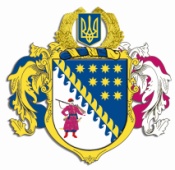 ДНІПРОПЕТРОВСЬКА ОБЛАСНА РАДАVIІ СКЛИКАННЯПостійна комісія обласної ради з питань соціально-економічного розвитку області, бюджету та фінансівпр. Олександра Поля, 2, м. Дніпро, 49004П Р О Т О К О Л   № 55засідання постійної комісії обласної ради„28” грудня 2017 року17.30 годинУсього членів комісії:		 13 чол.Присутні:                   		  9  чол.Відсутні:                     		  4 чол.Присутні члени комісії: Ніконоров А.В., Жадан Є.В. (телеконференція), Ульяхіна А.М., Войтов Г.О., Орлов С.О. (телеконференція), Петросянц М.М., Плахотник О.О. (телеконференція), Мазан Ю.В., Ангурець О.В.Відсутні члени комісії: Мартиненко Є.А., Саганович Д.В., Удод Є.Г., Шамрицька Н.А.У роботі комісії взяли участь: Шебеко Т.І. – директор  департаменту фінансів ОДА, Дядічко І.А. – заступник голови обласної ради – начальник управління економіки, бюджету та фінансів виконавчого апарату облради, Богуславська І.О. – заступник начальника управління – начальник відділу бюджету та фінансів управління економіки, бюджету та фінансів виконавчого апарату облради.Головував: Ніконоров А.В.Порядок денний засідання постійної комісії:Про розгляд проекту розпорядження голови обласної ради „Про внесення змін до розпорядження голови обласної ради від 28 грудня 2017 року № 391-Р „Про внесення змін до  рішення обласної ради від 02 грудня 2016 року № 116-7/VІІ „Про обласний бюджет на 2017 рік”.Різне.СЛУХАЛИ: 1. Про розгляд проекту розпорядження голови обласної ради „Про внесення змін до розпорядження голови обласної ради від 28 грудня 2017 року № 391-Р „Про внесення змін до  рішення обласної ради від 02 грудня 2016 року № 116-7/VІІ „Про обласний бюджет на 2017 рік”.Інформація: Шебеко Т.І. – директора департаменту фінансів облдержадміністрації стосовно внесення змін до прийнятого розпорядження голови обласної ради від 28 грудня 2017 року № 391-Р „Про внесення змін до рішення обласної ради від 02 грудня 2016 року № 116-7/VІІ „Про обласний бюджет на 2017 рік” відповідно до листа Головного управління Державної казначейської служби України у Дніпропетровській області від 28 грудня 2017 року № 06-08/1350-13270 про зміни до річного та помісячного розпису асигнувань Державного бюджету на 2017 рік за ККД 41031400 „Субвенція з державного бюджету місцевим бюджетам на реалізацію проектів в рамках Надзвичайної кредитної програми для відновлення Україниˮ. Виступили: Ніконоров А.В.ВИРІШИЛИ: 1. Погодити запропонований облдержадміністрацією проект розпорядження голови обласної ради „Про внесення змін до розпорядження голови обласної ради від 28 грудня 2017 року № 391-Р „Про внесення змін до  рішення обласної ради від 02 грудня 2016 року № 116-7/VІІ „Про обласний бюджет на 2017 рік” (лист департаменту фінансів облдержадміністрації від 28.12.2017 № 2285/0/17-17 додається на 12 арк., пояснювальна записка департаменту фінансів облдержадміністрації від 28.12.2017 № 2294/0/17-17 додається на 01 арк.). 2. Рекомендувати голові обласної ради прийняти проект розпорядження „Про внесення змін до розпорядження голови обласної ради від 28 грудня 2017 року № 391-Р „Про внесення змін до  рішення обласної ради від 02 грудня 2016 року № 116-7/VІІ „Про обласний бюджет на 2017 рік”. 3. Рекомендувати обласній раді затвердити зазначене розпорядження на черговій сесії обласної ради.Результати голосування:за 			9проти		-утримались 	-усього 		9СЛУХАЛИ: 2. Різне.Інформація:Виступили:ВИРІШИЛИ: Результати голосування:за 			-проти		-утримались 	-усього 		-Голова постійної комісії					А.В. НІКОНОРОВСекретар засідання постійної комісії							М.М. ПЕТРОСЯНЦ